Dilute Solution Viscosity Analysis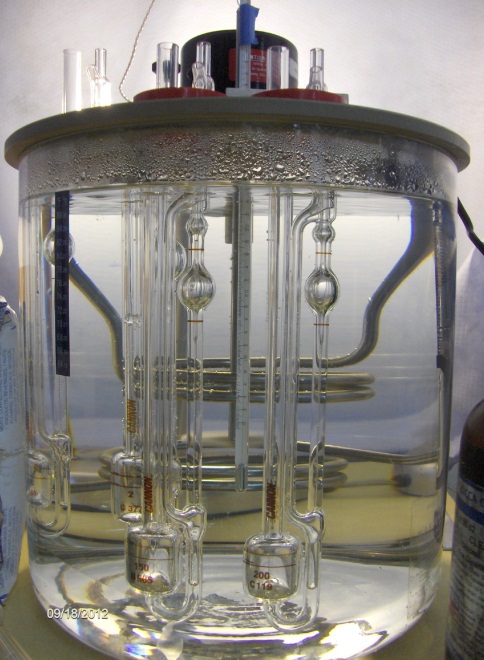 Associated Polymer Labs has the expertise to measure the dilute solution viscosity of your polymer, plastic, oil, or lubricant. We use several types of viscometers that include: Cannon Fenske, Cannon Ubbelohde, and Ubbelohde. Every viscometer has a certificate of calibration.Dilute Solution Viscosity is the viscosity measurement of dilute solutions of polymers. Normally a polymer or plastic is dissolved in a solvent (ASTM D5226) at a specified concentration in the range 0.2 – 1.0 g/dl  (0.002-0.01 g/ml). Polymer solution viscosity is measured relative to the viscosity of the pure solvent.The Table below summarizes the test methodsBackground and Fundamentals of ViscosityAll polymers increase the viscosity of the solvent in which they are dissolved. This increase allows for a convenient method of determining the molecular weight of polymers. Since the viscosity method is not based on rigorous physical laws, it must be calibrated by standards of known molecular weight with narrow molecular weight distributions. Several important viscosity functions are used in viscosity studies.The relative viscosity, r = ( / o )   is the dimensionless ratio of solution viscosity, , to solvent viscosity,  o. The specific viscosity,  sp = ( -  o) / o   is related to the fluid viscosity increase due to all polymer solute molecules. The reduced viscosity,  red =  sp /c   is the fluid viscosity increase per unit of polymer solute concentration, c. The intrinsic viscosity, [] is the limit of the reduced viscosity as the polymer solute concentration approaches zero. The intrinsic viscosity is also the limit of the inherent viscosity, ln( /  o)   as the solution polymer concentration approaches zero. ( η ) = lim ηred / conc  =  lim ln ( η / η◦ ) / concExtrapolation to zero polymer concentration is intended to eliminate polymer intermolecular interactions. When the polymer concentration is expressed in g/dl, the units of [] will be dl/g. The plots used to find the intrinsic viscosity are called the Huggins plot (  red vs. c ) and the Kraemer plot ( ln( / o) vs. c ). 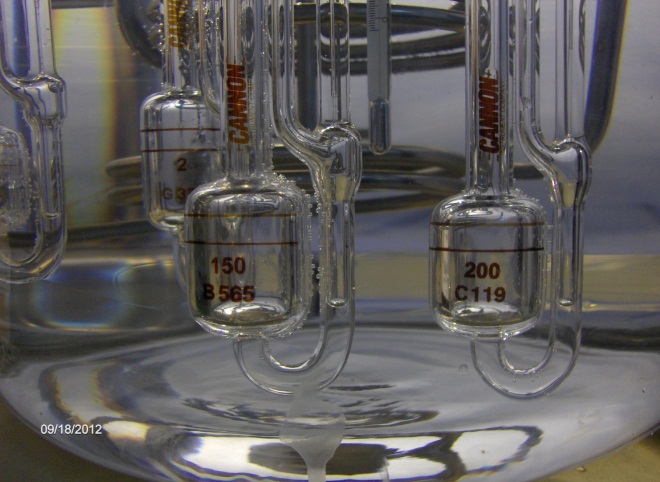 Viscosity Number - ISO 307 provides a measure of the molecular mass of a polymer. ISO 307 deals with the determination of viscosity number for polyamide materials.The polyamide material is dissolved in a solvent and the solution is poured into a viscometer. The viscometer is immersed in a constant temperature bath at 25°C. The time for the solution to flow between the two graduation lines is recorded. The test is repeated with the solvent and the time is recorded.Viscosity number is calculated using: 
VN = (t/to - 1)/c 
where t is the flow time of the solution in seconds, 
to is the flow time of the solvent in seconds, 
and c is the concentration of the polymer in g/ml of solution.Associated Polymer Labs provides this service so you get answers to your dilute solution viscosity analysis fast, and save money. Contact us and discover how Associated Polymer Labs can help your organization using dilute solution viscosity measurements.Method Number DescriptionASTM D2857Standard Practice for Dilute Solution Viscosity of PolymersISO 1628Plastics-Determination of Viscosity Number and Limiting Viscosity NumberISO 307Specifies a method for the determination of the viscosity number of dilute solutions of polyamides in certain specified solventsASTM D5226Practice for Dissolving Polymer MaterialsASTM D4603Test Method for Determining Inherent Viscosity of Poly(Ethylene Terephthalate) (PET) by Glass Capillary ViscometerASTM D1243Test Method for Dilute Solution Viscosity of Vinyl Chloride PolymersSolventsSolventsSolventsNameChemical SymbolConcentrationFormic AcidHCOOH90%m-CresolC7H8O99%Sulfuric AcidH2SO496%